平成３０年６月吉日オッコウ踊り参加団体の皆様　　　　　　　　　　　　　　　　　　　　　　　富士見OKKOH実行委員会　　　　　　　　　　　　　　　　　　　　　イベント企画委員長　小林　　圭　　オッコウ踊り連部会長　和田　順子富士見OKKOHオッコウ踊り連　第2回『OKKOH富士見っ子音頭』講習会について（ご案内）　新緑の候、皆様におかれましては益々ご清栄のこととお慶び申し上げます。さて、いよいよ第35回富士見OKKOHまで1カ月半となりました。4月に講習会を開催しましたが、参加者の皆様から2回目の開催要望がありましたので、下記の通り開催いたします。つきましては、お忙しいところ恐縮です、ご参加いただきますよう、よろしくお願い申し上げます。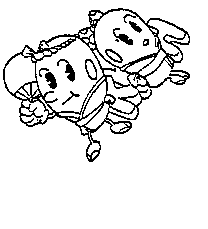 記１　日　時　平成３０年６月１９日（火）午後７時～２　場　所　富士見町コミュニティ・プラザ（富士見町富士見3597-1）３　内　容　OKKOH富士見っ子音頭講習会　　４　その他　・当日、CD・DVDを頒布しますのでご希望の方はお申し出ください。（CD540円 ／DVD700円）・富士見町商工会ホームページに新曲振り付けをアップしてございま　　　　　　　　　　　　　　　　　　　　すので、そちらもご覧ください。出欠席連絡票　facsimile　0266-62-5644　参加・不参加いずれかに○印をお願いいたします。富士見OKKOHオッコウ踊り連部会担当　富士見町商工会　原　博史☎0266-62-2373／📠0266-62-56446/19講習会参加不参加団体名（事業所名）　　参加人数名名